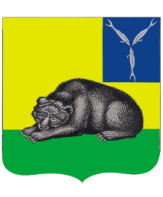 ВОЛЬСКОЕ МУНИЦИПАЛЬНОЕ СОБРАНИЕВОЛЬСКОГО МУНИЦИПАЛЬНОГО РАЙОНА САРАТОВСКОЙ ОБЛАСТИР Е Ш Е Н И Е от  31.01.2019 г.                                  № 5/38-285                                     г.ВольскО внесении изменения в Положение о финансовом управлении администрации Вольского муниципального района, утвержденное решением Вольскогомуниципального Собрания от 05.09.2016 г. № 4/68-502         В  соответствии   с   частью  3   статьи  41   Федерального   закона   от 06.10.2003 г. № 131-ФЗ  «Об общих принципах организации местного самоуправления в Российской Федерации» и на основании статьи 19 Устава Вольского муниципального района, Вольское муниципальное Собрание	Р Е Ш И Л О:          1. Внести в Положение о финансовом управлении администрации Вольского муниципального района, утвержденное решением Вольского муниципального собрания от 05.09.2016 г. № 4/68-502  изменение, изложив пункт 1.9. в следующей редакции: «Местонахождение Управления: 412906, Саратовская область, г. Вольск, ул. Октябрьская, д.114.».2. Главе Вольского муниципального района в установленный федеральным законодательством срок организовать мероприятие по государственной регистрации изменений в учредительные документы финансового управления администрации Вольского муниципального района.3. Контроль за исполнением настоящего решения возложить на постоянную депутатскую комиссию по бюджетно-финансовой политике, налогам, использованию собственности муниципального района,  поддержки малого и среднего  бизнеса, развитию сельскохозяйственного производства и рынка сельскохозяйственной продукции. 4. Настоящее решение подлежит официальному опубликованию. Председатель Вольскогомуниципального Собрания		                 			      О.А. Кирсанова